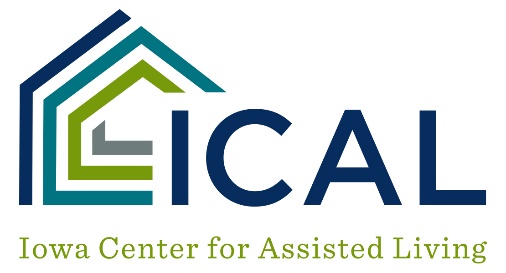 ADDENDUM TO ASSISTED LIVING OCCUPANCY AGREEMENTTHIS ADDENDUM TO THE ASSISTED LIVING OCCUPANCY AGREEMENT is made and executed the ____ day of __________, 2019 by and between PROGRAM and TENANT.The following New Section is added under II. OCCUPANCY REQUIREMENTS:I.	Non-Resuscitation Policy:  In the event of a health emergency where a tenant is found to be unresponsive and in cardiac and/or respiratory arrest, the staff will immediately call Emergency Medical Services (EMS) by contacting 911 for assistance and wait with the tenant.  Staff WILL NOT initiate or provide resuscitation procedures including cardiopulmonary resuscitation [CPR] to a tenant while waiting for the arrival of Emergency Medical Services.If this ADDENDUM is signed at the same time as the Assisted Living Occupancy Agreement, it is effective immediately.  If the ADDENDUM is signed after the Tenant commences occupancy, the ADDENDUM becomes effective thirty (30) days following the signing of the ADDENDUM.
PROGRAM:By ___________________________		Date Executed __________________TENANT:				TENANT REPRESENTATIVE:____________________________  		By ___________________________Date Executed ___________________	Title:_________________________							Date Executed _________________